1. В соответствии с пунктом 17 статьи 14.1 Федерального закона Российской Федерации «Об общих принципах организации местного самоуправления в Российской Федерации» от  6 октября 2003 года № 131-ФЗ  назначить:- ответственным по защите прав потребителей в сельском поселении Юнновский сельсовет муниципального района Илишевский район Республики Башкортостан специалиста по делам молодежи Нугманову С.Н.	2. Контроль за исполнением настоящего распоряжения оставляю за собой.  Глава сельского поселения                                             А.М.Шайхайдаров                                             БАШКОРТОСТАН РЕСПУБЛИКАҺЫМУНИЦИПАЛЬ РАЙОНИЛЕШ РАЙОНЫЙӨННЕ АУЫЛ СОВЕТЫ АУЫЛ БИЛЭМЭҺЕ ХАКИМИӘТЕБАШКОРТОСТАН РЕСПУБЛИКАҺЫМУНИЦИПАЛЬ РАЙОНИЛЕШ РАЙОНЫЙӨННЕ АУЫЛ СОВЕТЫ АУЫЛ БИЛЭМЭҺЕ ХАКИМИӘТЕ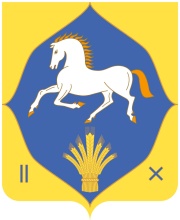 АДМИНИСТРАЦИЯ СЕЛЬСКОГО ПОСЕЛЕНИЯ ЮННОВСКИЙ СЕЛЬСОВЕТ МУНИЦИПАЛЬНОГО РАЙОНА ИЛИШЕВСКИЙ РАЙОНРЕСПУБЛИКИ БАШКОРТОСТАНАДМИНИСТРАЦИЯ СЕЛЬСКОГО ПОСЕЛЕНИЯ ЮННОВСКИЙ СЕЛЬСОВЕТ МУНИЦИПАЛЬНОГО РАЙОНА ИЛИШЕВСКИЙ РАЙОНРЕСПУБЛИКИ БАШКОРТОСТАН         БОЙОРОК4 июнь 2020 й.№ 20№ 20      РАСПОРЯЖЕНИЕ	4 июня 2020 г.      РАСПОРЯЖЕНИЕ	4 июня 2020 г.